Контактное лицо: Свиридова Майя, 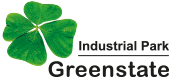 Тел./Факс: +7 812 740 72 26, e-mail: manager@rusautoconnect.com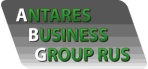 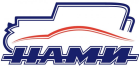 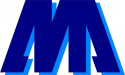 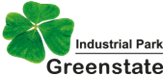 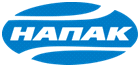 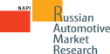 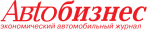 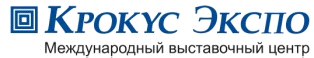 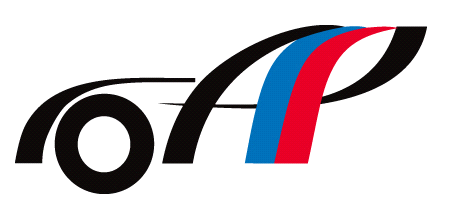 СПОСОБЫ РЕГИСТРАЦИИСПОСОБЫ РЕГИСТРАЦИИСПОСОБЫ РЕГИСТРАЦИИСПОСОБЫ РЕГИСТРАЦИИВы можете зарегистрироваться:по факсу +7 812 740-72-26по электронной почте manager@rusautoconnect.com    на сайте www.rusautoconnect.comКонтактные лица:Свиридова МайяДополнительная информация доступна на сайте и по телефону +7 812 740-72-26Контактные лица:Свиридова МайяДополнительная информация доступна на сайте и по телефону +7 812 740-72-26Контактные лица:Свиридова МайяДополнительная информация доступна на сайте и по телефону +7 812 740-72-26СТОИМОСТЬ УЧАСТИЯСТОИМОСТЬ УЧАСТИЯСТОИМОСТЬ УЧАСТИЯСТОИМОСТЬ УЧАСТИЯПАКЕТ №1Опции: участие в программе поставщиков / программе дилеров (1й конгрессный день, Москва), посещение выставки, портфель участника и питание делегата, участие в общем вечернем приёме выставки.ПАКЕТ №1Опции: участие в программе поставщиков / программе дилеров (1й конгрессный день, Москва), посещение выставки, портфель участника и питание делегата, участие в общем вечернем приёме выставки.26 400 руб.ПАКЕТ №2Опции: участие в программе поставщиков / программе дилеров (1й конгрессный день, Москва), посещение выставки, питание делегата и участие в общем вечернем приёме выставки, а также участие в 1-дневном визите в автомобильный кластер Калуги и встрече поставщиков, посещении производственных площадок с обеспечением трансферов и питания делегата во 2й день.ПАКЕТ №2Опции: участие в программе поставщиков / программе дилеров (1й конгрессный день, Москва), посещение выставки, питание делегата и участие в общем вечернем приёме выставки, а также участие в 1-дневном визите в автомобильный кластер Калуги и встрече поставщиков, посещении производственных площадок с обеспечением трансферов и питания делегата во 2й день.40 800  руб.ПАКЕТ №3 (VIP)Предусмотрена возможность организации индивидуального графика встреч и переговоров в 1й и 2й день Ассамблеи с обеспечением питания и трансферов на территории кластера.ПАКЕТ №3 (VIP)Предусмотрена возможность организации индивидуального графика встреч и переговоров в 1й и 2й день Ассамблеи с обеспечением питания и трансферов на территории кластера.Стоимость рассчитывается индивидуальноПАКЕТ №4Заочное участие с включением профиля компании в каталог Ассамблеи и короткой презентацией возможностей предприятия в рамках интерактивной Биржи Контактов.ПАКЕТ №4Заочное участие с включением профиля компании в каталог Ассамблеи и короткой презентацией возможностей предприятия в рамках интерактивной Биржи Контактов.16 800  руб.Внимание! Количество мест ограничено. НДС не облагается. Счёт выставляется в рублях на дату согласования договора и подлежит оплате в течение 3 банковских дней.Внимание! Количество мест ограничено. НДС не облагается. Счёт выставляется в рублях на дату согласования договора и подлежит оплате в течение 3 банковских дней.Внимание! Количество мест ограничено. НДС не облагается. Счёт выставляется в рублях на дату согласования договора и подлежит оплате в течение 3 банковских дней.Внимание! Количество мест ограничено. НДС не облагается. Счёт выставляется в рублях на дату согласования договора и подлежит оплате в течение 3 банковских дней.При регистрации до 1 июня  2014 г.  – скидка 4 800  руб. Не распространяется на опции пакета №4.При регистрации до 1 июня  2014 г.  – скидка 4 800  руб. Не распространяется на опции пакета №4.При регистрации до 1 июня  2014 г.  – скидка 4 800  руб. Не распространяется на опции пакета №4.При регистрации до 1 июня  2014 г.  – скидка 4 800  руб. Не распространяется на опции пакета №4.При регистрации 2го и 3го делегата – скидка 10%При регистрации 2го и 3го делегата – скидка 10%При регистрации 2го и 3го делегата – скидка 10%При регистрации 2го и 3го делегата – скидка 10%Участникам ИНТЕРАВТО предоставляется скидка 20%Участникам ИНТЕРАВТО предоставляется скидка 20%Участникам ИНТЕРАВТО предоставляется скидка 20%Участникам ИНТЕРАВТО предоставляется скидка 20%РЕГИСТРАЦИОННАЯ ФОРМАРЕГИСТРАЦИОННАЯ ФОРМАРЕГИСТРАЦИОННАЯ ФОРМАРЕГИСТРАЦИОННАЯ ФОРМАПервый делегатВторой делегат Третий делегат ФИО делегата (на рус. яз.):ФИО делегата (на англ. яз.):Должность (на рус. яз.):Должность (на рус. яз.):Название организации (на рус. яз.):Название организации (на англ. яз.):Почтовый адрес:Телефон, факс:E-mail:Web-site:Контактное лицо (ФИО, моб. тел.):РЕКВИЗИТЫ ВАШЕЙ ОРГАНИЗАЦИИРЕКВИЗИТЫ ВАШЕЙ ОРГАНИЗАЦИИРЕКВИЗИТЫ ВАШЕЙ ОРГАНИЗАЦИИРЕКВИЗИТЫ ВАШЕЙ ОРГАНИЗАЦИИПолное наименование организации:Организационно правовая форма (ООО/ЗАО…):ИНН:КПП:р/ск/сФИО руководителя:Должность:Действует   на основании:          №          от       Действует   на основании:          №          от       Действует   на основании:          №          от       Действует   на основании:          №          от       Наименование и местонахождение банка:Юридический адрес компании:Почтовый адрескомпании